LisaViljandi Linnavolikogu 12.08.2019 otsus nrReinu tee 5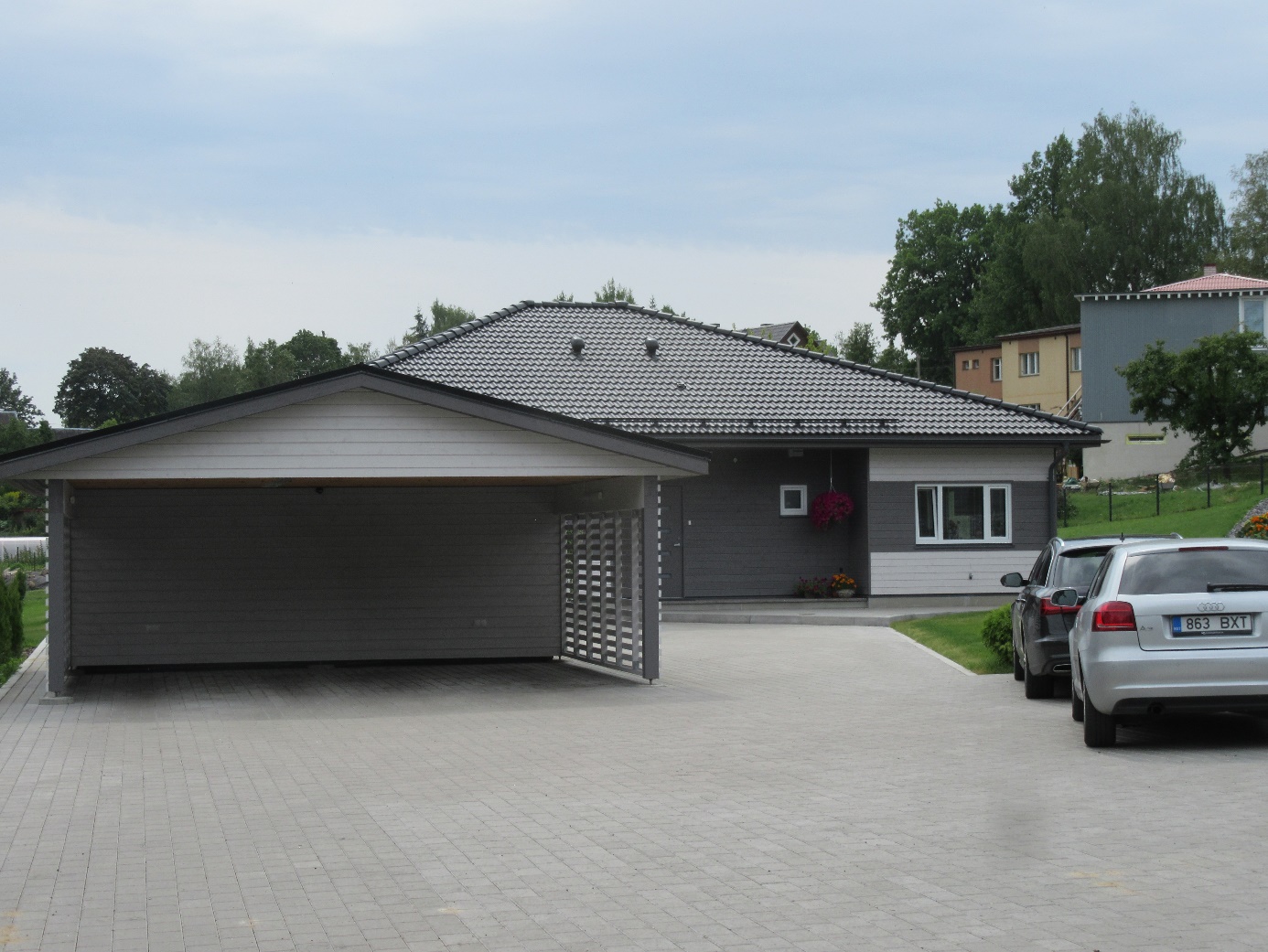 